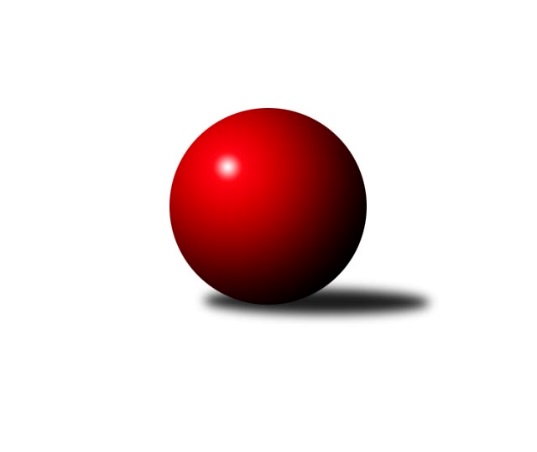 Č.17Ročník 2014/2015	21.2.2015Nejlepšího výkonu v tomto kole: 3454 dosáhlo družstvo: Spartak Rokytnice nad Jizerou3.KLM B 2014/2015Výsledky 17. kolaSouhrnný přehled výsledků:Spartak Rokytnice nad Jizerou	- KK Jiří Poděbrady	7:1	3454:3314	14.0:10.0	21.2.TJ Sparta Kutná Hora	- SK Žižkov Praha	2:6	3152:3281	7.5:16.5	21.2.TJ Dynamo Liberec	- TJ Tesla Pardubice 	5.5:2.5	3399:3358	14.0:10.0	21.2.TJ Start Rychnov n. Kn.	- SK Plaston Šluknov	7:1	3383:3183	17.5:6.5	21.2.SKK Náchod B	- KK Kosmonosy 	1:7	3108:3280	8.5:15.5	21.2.TJ Lokomotiva Ústí n. L. 	- TJ Glaverbel Czech Teplice 	5:3	3329:3276	12.0:12.0	21.2.Tabulka družstev:	1.	TJ Dynamo Liberec	17	12	1	4	88.0 : 48.0 	233.5 : 174.5 	 3317	25	2.	KK Kosmonosy	17	12	0	5	82.0 : 54.0 	223.0 : 185.0 	 3257	24	3.	TJ Tesla Pardubice	17	9	2	6	74.0 : 62.0 	206.5 : 201.5 	 3259	20	4.	TJ Start Rychnov n. Kn.	17	9	1	7	75.0 : 61.0 	218.0 : 190.0 	 3203	19	5.	TJ Lokomotiva Ústí n. L.	17	9	1	7	73.0 : 63.0 	216.0 : 192.0 	 3227	19	6.	SK Plaston Šluknov	16	9	0	7	68.0 : 60.0 	186.5 : 197.5 	 3210	18	7.	SK Žižkov Praha	17	8	2	7	64.0 : 72.0 	192.0 : 216.0 	 3191	18	8.	TJ Sparta Kutná Hora	16	8	1	7	68.5 : 59.5 	209.0 : 175.0 	 3237	17	9.	Spartak Rokytnice nad Jizerou	17	6	2	9	64.5 : 71.5 	190.5 : 217.5 	 3219	14	10.	TJ Glaverbel Czech Teplice	17	6	0	11	54.0 : 82.0 	196.0 : 212.0 	 3214	12	11.	KK Jiří Poděbrady	17	5	0	12	57.5 : 78.5 	188.5 : 219.5 	 3184	10	12.	SKK Náchod B	17	3	0	14	39.5 : 96.5 	164.5 : 243.5 	 3140	6Podrobné výsledky kola:	 Spartak Rokytnice nad Jizerou	3454	7:1	3314	KK Jiří Poděbrady	Petr Janouch	143 	 151 	 137 	146	577 	 3:1 	 553 	 149	143 	 116	145	Ladislav Nožička	Jan Mařas	140 	 137 	 134 	155	566 	 2:2 	 562 	 143	156 	 120	143	Václav Kňap	Zdeněk Novotný st.	160 	 147 	 154 	146	607 	 3:1 	 518 	 115	111 	 140	152	Svatopluk Čech *1	Milan Valášek	142 	 152 	 160 	144	598 	 3:1 	 542 	 122	170 	 121	129	Jaroslav Kazda	Slavomír Trepera	157 	 125 	 118 	120	520 	 1:3 	 571 	 123	162 	 137	149	Miloslav Vik	Petr Mařas	177 	 141 	 137 	131	586 	 2:2 	 568 	 150	125 	 145	148	Lukáš Štichrozhodčí: střídání: *1 od 38. hodu Dušan RichterNejlepší výkon utkání: 607 - Zdeněk Novotný st.	 TJ Sparta Kutná Hora	3152	2:6	3281	SK Žižkov Praha	Dušan Hrčkulák	136 	 121 	 122 	147	526 	 0:4 	 594 	 154	144 	 145	151	Josef Dvořák	Vladimír Holý	140 	 128 	 148 	121	537 	 2:2 	 551 	 124	143 	 139	145	Martin Beran	Jaroslav Havlíček *1	118 	 116 	 117 	119	470 	 0:4 	 525 	 130	124 	 125	146	Petr Veverka	Leoš Vobořil	135 	 142 	 124 	121	522 	 2.5:1.5 	 505 	 116	149 	 124	116	Zdeněk Slezák	Tomáš Jelínek	147 	 139 	 141 	119	546 	 2:2 	 545 	 151	137 	 131	126	Jindřich Valo	Jiří Barbora	130 	 146 	 133 	142	551 	 1:3 	 561 	 133	148 	 148	132	Jiří Zetekrozhodčí: střídání: *1 od 61. hodu Vojtěch KosinaNejlepší výkon utkání: 594 - Josef Dvořák	 TJ Dynamo Liberec	3399	5.5:2.5	3358	TJ Tesla Pardubice 	Ladislav Wajsar ml.	141 	 136 	 154 	155	586 	 4:0 	 516 	 117	122 	 137	140	Vít Veselý	Vojtěch Pecina	153 	 152 	 125 	115	545 	 2:2 	 541 	 142	138 	 127	134	Luboš Synek	Ladislav st. Wajsar st.	134 	 133 	 134 	147	548 	 1:3 	 575 	 145	142 	 151	137	Bedřich Šiška	Josef Zejda ml.	153 	 134 	 163 	135	585 	 2:2 	 585 	 142	145 	 151	147	Ladislav Zemánek	Lukáš Jireš	127 	 137 	 142 	138	544 	 3:1 	 527 	 136	130 	 126	135	Milan Vaněk	Zdeněk Pecina st.	165 	 126 	 141 	159	591 	 2:2 	 614 	 160	144 	 168	142	Michal Talackorozhodčí: Nejlepší výkon utkání: 614 - Michal Talacko	 TJ Start Rychnov n. Kn.	3383	7:1	3183	SK Plaston Šluknov	Vojtěch Šípek	142 	 167 	 133 	125	567 	 2.5:1.5 	 529 	 141	120 	 133	135	Jan Koldan	Martin Čihák	148 	 140 	 131 	149	568 	 4:0 	 487 	 128	125 	 114	120	Antonín Kotrla	Pavel Dušánek	141 	 123 	 143 	123	530 	 1:3 	 561 	 155	143 	 116	147	Petr Vajnar	Jaroslav Šmejda	139 	 152 	 132 	164	587 	 3:1 	 553 	 137	116 	 139	161	Petr Kohlíček	Dalibor Ksandr	146 	 147 	 128 	152	573 	 4:0 	 501 	 119	129 	 117	136	Jan Sklenář	Jiří Brouček	148 	 141 	 139 	130	558 	 3:1 	 552 	 140	140 	 138	134	Josef Rubanickýrozhodčí: Nejlepší výkon utkání: 587 - Jaroslav Šmejda	 SKK Náchod B	3108	1:7	3280	KK Kosmonosy 	Jakub Jansa	127 	 109 	 141 	128	505 	 1:3 	 551 	 133	144 	 147	127	Petr Novák	Jakub Zíma	132 	 140 	 145 	128	545 	 1.5:2.5 	 554 	 149	140 	 119	146	Jiří Vondráček	Jiří Tesař	142 	 127 	 130 	117	516 	 2:2 	 545 	 134	142 	 117	152	Jaroslav Doškář	Libor Drábek	124 	 151 	 127 	145	547 	 3:1 	 522 	 120	129 	 126	147	Tomáš Bajtalon	Jiří ml. Doucha ml.	119 	 113 	 131 	108	471 	 0:4 	 546 	 128	144 	 141	133	Luboš Beneš	Jaroslav Dlohoška	107 	 150 	 137 	130	524 	 1:3 	 562 	 144	154 	 127	137	Radek Tajčrozhodčí: Nejlepší výkon utkání: 562 - Radek Tajč	 TJ Lokomotiva Ústí n. L. 	3329	5:3	3276	TJ Glaverbel Czech Teplice 	Josef Rohlena	119 	 135 	 132 	158	544 	 1:3 	 584 	 158	153 	 137	136	Alexandr Trpišovský	Martin Zahálka st.	145 	 140 	 121 	152	558 	 3:1 	 520 	 122	126 	 148	124	David Bouša	Milan Grejtovský *1	132 	 123 	 135 	129	519 	 0:4 	 556 	 142	135 	 141	138	Jan Hybš	Jiří Šípek	150 	 135 	 126 	138	549 	 1:3 	 546 	 136	136 	 129	145	Jan Filip	Milan Bělíček	140 	 135 	 142 	141	558 	 3:1 	 553 	 135	154 	 132	132	Lukáš Hanzlík	Martin Vrbata	142 	 141 	 144 	174	601 	 4:0 	 517 	 131	140 	 122	124	Luděk Gühlrozhodčí: střídání: *1 od 71. hodu Miroslav WedlichNejlepší výkon utkání: 601 - Martin VrbataPořadí jednotlivců:	jméno hráče	družstvo	celkem	plné	dorážka	chyby	poměr kuž.	Maximum	1.	Vojtěch Pecina 	TJ Dynamo Liberec	577.14	375.8	201.4	2.1	9/9	(615)	2.	Michal Talacko 	TJ Tesla Pardubice 	573.95	380.9	193.0	2.0	10/10	(614)	3.	Martin Vrbata 	TJ Lokomotiva Ústí n. L. 	560.56	363.7	196.9	2.7	9/9	(616)	4.	Zdeněk Pecina  st.	TJ Dynamo Liberec	560.38	370.4	190.0	1.9	9/9	(612)	5.	Luboš Beneš 	KK Kosmonosy 	558.24	365.6	192.7	1.2	10/10	(606)	6.	Josef Rubanický 	SK Plaston Šluknov	553.36	363.8	189.6	3.9	10/10	(596)	7.	Radek Jung 	TJ Start Rychnov n. Kn.	552.98	364.9	188.1	3.6	8/9	(590)	8.	Petr Mařas 	Spartak Rokytnice nad Jizerou	552.79	361.4	191.4	3.8	9/9	(606)	9.	Lukáš Jireš 	TJ Dynamo Liberec	552.63	365.1	187.5	3.0	8/9	(584)	10.	Ladislav Wajsar  ml.	TJ Dynamo Liberec	548.98	358.5	190.5	4.1	8/9	(599)	11.	Petr Vajnar 	SK Plaston Šluknov	548.77	367.9	180.9	2.8	10/10	(583)	12.	Tomáš Jelínek 	TJ Sparta Kutná Hora	548.23	358.9	189.4	3.3	6/8	(585)	13.	Tomáš Bajtalon 	KK Kosmonosy 	548.17	365.1	183.1	3.8	9/10	(584)	14.	Milan Vaněk 	TJ Tesla Pardubice 	547.98	365.4	182.6	3.6	7/10	(588)	15.	Josef Zejda  ml.	TJ Dynamo Liberec	547.83	359.7	188.2	2.8	9/9	(617)	16.	Pavel Říha 	KK Kosmonosy 	547.13	359.9	187.2	2.3	9/10	(633)	17.	Lukáš Hanzlík 	TJ Glaverbel Czech Teplice 	546.59	370.7	175.9	4.8	10/10	(571)	18.	Vladimír Holý 	TJ Sparta Kutná Hora	546.50	361.9	184.6	3.4	8/8	(617)	19.	Michal Šic 	TJ Tesla Pardubice 	546.22	364.6	181.6	3.3	9/10	(584)	20.	Ladislav Zemánek 	TJ Tesla Pardubice 	545.69	366.3	179.3	4.6	7/10	(585)	21.	Milan Bělíček 	TJ Lokomotiva Ústí n. L. 	544.14	366.6	177.5	4.0	9/9	(611)	22.	Petr Novák 	KK Kosmonosy 	543.19	363.7	179.5	4.1	9/10	(586)	23.	Radek Tajč 	KK Kosmonosy 	543.13	360.1	183.1	2.7	8/10	(564)	24.	Zdeněk Novotný  st.	Spartak Rokytnice nad Jizerou	542.54	357.5	185.1	3.0	8/9	(633)	25.	Jiří Barbora 	TJ Sparta Kutná Hora	542.46	361.6	180.9	2.9	7/8	(588)	26.	Jan Hybš 	TJ Glaverbel Czech Teplice 	541.56	368.2	173.4	4.6	10/10	(592)	27.	Michal Hrčkulák 	TJ Sparta Kutná Hora	541.55	356.3	185.3	4.4	8/8	(589)	28.	Petr Kohlíček 	SK Plaston Šluknov	539.73	362.3	177.4	4.7	9/10	(600)	29.	Jaroslav Kazda 	KK Jiří Poděbrady	539.40	363.6	175.8	4.4	9/10	(582)	30.	Josef Dvořák 	SK Žižkov Praha	538.54	357.0	181.6	3.6	9/10	(594)	31.	Radek Jalovecký 	TJ Lokomotiva Ústí n. L. 	538.19	357.3	180.9	3.9	8/9	(632)	32.	Slavomír Trepera 	Spartak Rokytnice nad Jizerou	538.14	359.6	178.5	3.4	6/9	(609)	33.	Alexandr Trpišovský 	TJ Glaverbel Czech Teplice 	538.14	362.2	175.9	3.7	9/10	(584)	34.	Miloslav Vik 	KK Jiří Poděbrady	537.85	356.2	181.7	2.7	10/10	(571)	35.	Jan Filip 	TJ Glaverbel Czech Teplice 	537.66	364.2	173.5	4.4	10/10	(592)	36.	Martin Zahálka  st.	TJ Lokomotiva Ústí n. L. 	537.30	362.5	174.8	4.9	8/9	(579)	37.	Jiří Šípek 	TJ Lokomotiva Ústí n. L. 	536.64	359.9	176.8	4.6	8/9	(579)	38.	Petr Veverka 	SK Žižkov Praha	536.22	362.3	173.9	5.6	10/10	(582)	39.	Miroslav Tomeš 	SKK Náchod B	534.71	358.4	176.3	3.6	8/9	(573)	40.	Martin Beran 	SK Žižkov Praha	533.70	355.7	178.0	5.0	10/10	(588)	41.	Milan Valášek 	Spartak Rokytnice nad Jizerou	533.17	358.3	174.9	5.1	8/9	(598)	42.	Lukáš Štich 	KK Jiří Poděbrady	532.43	358.6	173.8	5.8	7/10	(568)	43.	Jiří Drábek 	Spartak Rokytnice nad Jizerou	532.22	357.3	174.9	5.3	9/9	(597)	44.	Martin Čihák 	TJ Start Rychnov n. Kn.	531.84	357.9	174.0	3.9	8/9	(602)	45.	Jiří Vondráček 	KK Kosmonosy 	530.81	355.0	175.8	4.4	9/10	(609)	46.	Radek Marušák 	SK Plaston Šluknov	529.98	353.8	176.2	4.3	7/10	(595)	47.	Libor Drábek 	SKK Náchod B	529.79	364.3	165.5	7.4	7/9	(570)	48.	Jindřich Valo 	SK Žižkov Praha	529.54	353.0	176.6	4.8	8/10	(564)	49.	Miroslav Hanzlík 	TJ Start Rychnov n. Kn.	529.17	357.4	171.8	5.7	7/9	(588)	50.	Petr Janouch 	Spartak Rokytnice nad Jizerou	528.36	357.1	171.2	5.5	9/9	(639)	51.	Jan Koldan 	SK Plaston Šluknov	528.04	352.0	176.0	3.8	9/10	(573)	52.	Vojtěch Šípek 	TJ Start Rychnov n. Kn.	527.66	351.5	176.2	4.7	8/9	(578)	53.	Zdeněk Slezák 	SK Žižkov Praha	527.04	358.5	168.5	5.2	8/10	(570)	54.	Luděk Gühl 	TJ Glaverbel Czech Teplice 	526.66	353.7	173.0	5.8	10/10	(583)	55.	Jiří Zetek 	SK Žižkov Praha	526.57	355.9	170.6	4.7	8/10	(577)	56.	Pavel Dušánek 	TJ Start Rychnov n. Kn.	526.39	361.7	164.7	6.9	7/9	(588)	57.	Martin Hubáček 	TJ Tesla Pardubice 	526.37	356.7	169.6	5.6	7/10	(552)	58.	Ladislav Nožička 	KK Jiří Poděbrady	525.97	353.1	172.8	4.8	9/10	(554)	59.	Stanislav Schuh 	SK Žižkov Praha	525.84	349.9	175.9	4.5	7/10	(559)	60.	Svatopluk Čech 	KK Jiří Poděbrady	525.76	354.8	170.9	5.0	9/10	(563)	61.	Vít Veselý 	TJ Tesla Pardubice 	525.21	353.7	171.5	4.9	7/10	(590)	62.	Josef Rohlena 	TJ Lokomotiva Ústí n. L. 	524.06	355.8	168.2	6.0	8/9	(597)	63.	Jiří Tesař 	SKK Náchod B	523.83	360.5	163.3	6.3	7/9	(575)	64.	Dušan Hrčkulák 	TJ Sparta Kutná Hora	522.92	346.0	176.9	5.9	7/8	(579)	65.	Jiří st. Doucha  st.	SKK Náchod B	522.03	358.8	163.2	7.0	8/9	(543)	66.	Roman Žežulka 	TJ Dynamo Liberec	521.50	348.2	173.3	5.0	6/9	(582)	67.	Antonín Kotrla 	SK Plaston Šluknov	521.07	351.7	169.4	5.8	7/10	(553)	68.	David Bouša 	TJ Glaverbel Czech Teplice 	519.61	352.2	167.4	6.3	10/10	(577)	69.	Jiří ml. Doucha  ml.	SKK Náchod B	519.20	350.2	169.0	6.2	8/9	(558)	70.	Dušan Richter 	KK Jiří Poděbrady	514.54	352.2	162.3	6.3	7/10	(557)	71.	Bedřich Šiška 	TJ Tesla Pardubice 	512.67	347.2	165.4	6.4	7/10	(575)	72.	Jan Sklenář 	SK Plaston Šluknov	508.50	349.7	158.8	8.3	8/10	(534)		Ondřej Lepka 	TJ Start Rychnov n. Kn.	574.00	378.0	196.0	6.0	1/9	(574)		Josef Jiřínský 	TJ Glaverbel Czech Teplice 	573.00	387.0	186.0	5.0	1/10	(573)		Ladislav st. Wajsar  st.	TJ Dynamo Liberec	568.92	377.1	191.8	4.2	4/9	(595)		Jakub Stejskal 	Spartak Rokytnice nad Jizerou	559.86	367.2	192.7	4.3	3/9	(616)		Jiří Brouček 	TJ Start Rychnov n. Kn.	559.00	372.4	186.6	3.7	3/9	(584)		Jiří Sedlák 	TJ Tesla Pardubice 	557.63	367.5	190.2	2.9	5/10	(604)		Leoš Vobořil 	TJ Sparta Kutná Hora	557.07	365.1	191.9	3.4	5/8	(594)		Vojtěch Kosina 	TJ Sparta Kutná Hora	556.17	370.3	185.8	2.2	3/8	(575)		Dalibor Ksandr 	TJ Start Rychnov n. Kn.	555.67	369.5	186.2	3.4	4/9	(573)		Petr Tomáš 	KK Jiří Poděbrady	553.50	367.3	186.3	4.8	2/10	(567)		Tomáš Jirout 	SKK Náchod B	551.50	366.5	185.0	4.0	1/9	(580)		Jaroslav Šmejda 	TJ Start Rychnov n. Kn.	548.13	371.9	176.2	7.3	3/9	(593)		Jaroslav Kejzlar 	TJ Start Rychnov n. Kn.	547.83	374.5	173.3	3.2	3/9	(589)		Václav Anděl 	KK Jiří Poděbrady	547.50	365.2	182.3	3.5	3/10	(572)		Václav Kňap 	KK Jiří Poděbrady	542.70	354.7	188.0	2.8	4/10	(595)		Milan Grejtovský 	TJ Lokomotiva Ústí n. L. 	540.67	361.3	179.4	3.8	2/9	(589)		Michal Kala 	TJ Start Rychnov n. Kn.	539.00	356.0	183.0	7.0	1/9	(539)		Libor Jung 	TJ Start Rychnov n. Kn.	538.00	366.5	171.5	6.5	2/9	(556)		Jaroslav Doškář 	KK Kosmonosy 	534.43	363.3	171.1	5.6	5/10	(553)		Jakub Zíma 	SKK Náchod B	533.37	353.4	180.0	3.3	5/9	(556)		Michal Hercík 	SK Plaston Šluknov	533.00	351.0	182.0	6.0	1/10	(533)		Jakub Jansa 	SKK Náchod B	531.67	362.8	168.9	4.5	5/9	(598)		Miroslav Wedlich 	TJ Lokomotiva Ústí n. L. 	531.50	364.5	167.0	8.5	2/9	(550)		Martin Holakovský 	TJ Start Rychnov n. Kn.	531.00	362.5	168.5	9.5	2/9	(567)		Jan Mařas 	Spartak Rokytnice nad Jizerou	530.67	370.7	160.0	7.3	3/9	(566)		Petr Dus 	TJ Sparta Kutná Hora	528.83	356.7	172.2	6.2	3/8	(565)		Luboš Synek 	TJ Tesla Pardubice 	525.50	358.0	167.5	8.0	2/10	(541)		Jakub Seniura 	TJ Start Rychnov n. Kn.	521.25	357.8	163.5	4.5	2/9	(579)		Ondřej Šustr 	KK Jiří Poděbrady	518.00	354.0	164.0	6.0	1/10	(518)		Karel Bízek 	TJ Dynamo Liberec	517.75	345.0	172.8	7.3	2/9	(521)		Oldřich Krsek 	TJ Start Rychnov n. Kn.	516.00	349.5	166.5	6.5	2/9	(538)		Věroslav Řípa 	KK Kosmonosy 	516.00	367.0	149.0	5.0	1/10	(516)		Radek Chomout 	TJ Dynamo Liberec	510.00	352.0	158.0	5.0	1/9	(510)		Jaroslav Havlíček 	TJ Sparta Kutná Hora	508.50	357.5	151.0	8.0	3/8	(529)		Jaroslav Dlohoška 	SKK Náchod B	500.63	346.5	154.1	12.0	4/9	(535)		Jiří Miláček 	KK Jiří Poděbrady	490.00	336.0	154.0	8.0	1/10	(490)		Petr Gálus 	TJ Start Rychnov n. Kn.	478.00	326.0	152.0	5.0	1/9	(478)		Antonín Hejzlar 	SKK Náchod B	440.00	321.0	119.0	16.0	1/9	(440)Sportovně technické informace:Starty náhradníků:registrační číslo	jméno a příjmení 	datum startu 	družstvo	číslo startu
Hráči dopsaní na soupisku:registrační číslo	jméno a příjmení 	datum startu 	družstvo	Program dalšího kola:18. kolo28.2.2015	so	10:00	KK Jiří Poděbrady - TJ Start Rychnov n. Kn.	28.2.2015	so	12:30	TJ Glaverbel Czech Teplice  - TJ Sparta Kutná Hora	28.2.2015	so	13:30	SK Žižkov Praha - SKK Náchod B	28.2.2015	so	13:30	KK Kosmonosy  - Spartak Rokytnice nad Jizerou	28.2.2015	so	14:00	SK Plaston Šluknov - TJ Dynamo Liberec	28.2.2015	so	15:00	TJ Tesla Pardubice  - TJ Lokomotiva Ústí n. L. 	1.3.2015	ne	10:00	SK Plaston Šluknov - TJ Sparta Kutná Hora (dohrávka z 14. kola)	Nejlepší šestka kola - absolutněNejlepší šestka kola - absolutněNejlepší šestka kola - absolutněNejlepší šestka kola - absolutněNejlepší šestka kola - dle průměru kuželenNejlepší šestka kola - dle průměru kuželenNejlepší šestka kola - dle průměru kuželenNejlepší šestka kola - dle průměru kuželenNejlepší šestka kola - dle průměru kuželenPočetJménoNázev týmuVýkonPočetJménoNázev týmuPrůměr (%)Výkon6xMichal TalackoPardubice6146xMartin VrbataÚstí n/L.110.736014xZdeněk Novotný st.Spartak Rokytni6076xMichal TalackoPardubice110.36146xMartin VrbataÚstí n/L.6011xJosef DvořákŽižkov110.195942xMilan ValášekSpartak Rokytni5982xJaroslav ŠmejdaRychnov107.885871xJosef DvořákŽižkov5942xAlexandr TrpišovskýTeplice107.65844xZdeněk Pecina st.Liberec 5913xZdeněk Novotný st.Spartak Rokytni106.29607